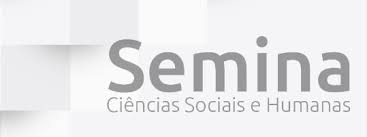 DECLARAÇÃO DE REVISÃO Eu, NOME DO REVISOR, declaro que realizei a correção gramatical do artigo intitulado NOME DO ARTIGO, de autoria de NOME(S), submetido à  Semina: Ciências Sociais e Humanas, Revista da Universidade Estadual de Londrina, na versão em  (      ) português  ou/e em	(      ) língua estrangeira (colocar aqui o idioma revisado).Por ser verdade, firmo a presente.Local, __________de _____________ de ________.Assinatura do profissional responsável pela revisãoTitulação do revisor: